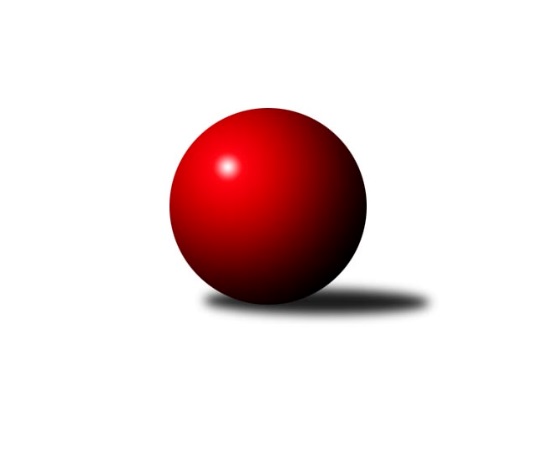 Č.9Ročník 2012/2013	10.11.2012Nejlepšího výkonu v tomto kole: 2661 dosáhlo družstvo: SKK Jeseník ˝A˝Severomoravská divize 2012/2013Výsledky 9. kolaSouhrnný přehled výsledků:TJ VOKD Poruba ˝A˝	- KK Minerva Opava ˝A˝	4:12	2428:2509		10.11.SKK Ostrava B	- KK Hranice ˝A˝	11:5	2434:2366		10.11.TJ Sokol Sedlnice ˝A˝	- TJ Jiskra Rýmařov ˝A˝	6:10	2506:2533		10.11.KK Šumperk ˝B˝	- TJ  Odry ˝A˝	6:10	2552:2549		10.11.SKK Jeseník ˝A˝	- TJ Opava ˝B˝	12:4	2661:2496		10.11.Sokol Přemyslovice ˝B˝	- TJ Unie Hlubina ˝A˝	4:12	2546:2619		10.11.TJ Horní Benešov ˝B˝	- KK Lipník nad Bečvou ˝A˝	15:1	2583:2460		10.11.Tabulka družstev:	1.	SKK Jeseník ˝A˝	9	7	1	1	96 : 48 	 	 2532	15	2.	TJ Horní Benešov ˝B˝	9	7	0	2	101 : 43 	 	 2564	14	3.	TJ Unie Hlubina ˝A˝	9	6	1	2	92 : 52 	 	 2552	13	4.	TJ Jiskra Rýmařov ˝A˝	9	6	0	3	86 : 58 	 	 2498	12	5.	KK Minerva Opava ˝A˝	9	6	0	3	85 : 59 	 	 2589	12	6.	SKK Ostrava B	9	6	0	3	72 : 72 	 	 2453	12	7.	TJ  Odry ˝A˝	9	5	0	4	84 : 60 	 	 2547	10	8.	KK Hranice ˝A˝	9	5	0	4	77 : 67 	 	 2495	10	9.	KK Lipník nad Bečvou ˝A˝	9	4	0	5	66 : 78 	 	 2493	8	10.	Sokol Přemyslovice ˝B˝	9	4	0	5	65 : 79 	 	 2471	8	11.	TJ Opava ˝B˝	9	3	0	6	58 : 86 	 	 2513	6	12.	KK Šumperk ˝B˝	9	2	0	7	47 : 97 	 	 2506	4	13.	TJ VOKD Poruba ˝A˝	9	1	0	8	47 : 97 	 	 2443	2	14.	TJ Sokol Sedlnice ˝A˝	9	0	0	9	32 : 112 	 	 2492	0Podrobné výsledky kola:	 TJ VOKD Poruba ˝A˝	2428	4:12	2509	KK Minerva Opava ˝A˝	Jaroslav Klekner	 	 205 	 206 		411 	 0:2 	 423 	 	195 	 228		Zdeněk Chlopčík	Martin Skopal	 	 213 	 220 		433 	 2:0 	 417 	 	200 	 217		Pavel Martinec	Petr Číž	 	 185 	 197 		382 	 0:2 	 431 	 	219 	 212		Tomáš Slavík	Ivo Marek	 	 215 	 218 		433 	 2:0 	 358 	 	184 	 174		Stanislav Brokl *1	Petr Basta	 	 211 	 197 		408 	 0:2 	 448 	 	222 	 226		Vladimír Heiser	Ladislav Míka	 	 192 	 169 		361 	 0:2 	 432 	 	221 	 211		Luděk Slaninarozhodčí: střídání: *1 od 51. hodu Josef PlšekNejlepší výkon utkání: 448 - Vladimír Heiser	 SKK Ostrava B	2434	11:5	2366	KK Hranice ˝A˝	Tomáš Polášek	 	 206 	 204 		410 	 2:0 	 398 	 	196 	 202		Jiří Terrich	Lenka Pouchlá	 	 208 	 218 		426 	 2:0 	 379 	 	199 	 180		Vladimír Hudec	František Deingruber	 	 195 	 206 		401 	 2:0 	 386 	 	185 	 201		Vratislav Kolář	Jan Pavlosek	 	 191 	 208 		399 	 1:1 	 399 	 	202 	 197		Anna Ledvinová	Miroslav Složil	 	 206 	 209 		415 	 0:2 	 416 	 	214 	 202		Petr Pavelka	Dan Šodek	 	 190 	 193 		383 	 0:2 	 388 	 	193 	 195		Karel Pitrunrozhodčí: Nejlepší výkon utkání: 426 - Lenka Pouchlá	 TJ Sokol Sedlnice ˝A˝	2506	6:10	2533	TJ Jiskra Rýmařov ˝A˝	Jan Stuchlík	 	 218 	 214 		432 	 2:0 	 429 	 	222 	 207		Ladislav Janáč	Martin Juřica	 	 196 	 233 		429 	 2:0 	 405 	 	205 	 200		Štěpán Charník	Jaroslav Tobola	 	 216 	 213 		429 	 2:0 	 411 	 	212 	 199		Josef Pilatík	Adam Chvostek	 	 218 	 198 		416 	 0:2 	 426 	 	222 	 204		Josef Matušek	Stanislav Brejcha	 	 185 	 216 		401 	 0:2 	 428 	 	215 	 213		Věra Tomanová	Ivo Stuchlík	 	 190 	 209 		399 	 0:2 	 434 	 	213 	 221		Jaroslav Tezzelerozhodčí: Nejlepší výkon utkání: 434 - Jaroslav Tezzele	 KK Šumperk ˝B˝	2552	6:10	2549	TJ  Odry ˝A˝	Miroslav Mrkos	 	 222 	 198 		420 	 0:2 	 447 	 	219 	 228		Marek Frydrych	Milan Vymazal	 	 213 	 231 		444 	 2:0 	 375 	 	175 	 200		Jaroslav Lušovský	Jaromír Rabenseifner	 	 211 	 210 		421 	 0:2 	 431 	 	211 	 220		Stanislav Ovšák	Pavel Heinisch	 	 185 	 216 		401 	 0:2 	 407 	 	212 	 195		Miroslav Dimidenko	Petr Matějka	 	 233 	 212 		445 	 0:2 	 464 	 	235 	 229		Petr Dvorský	Jan Semrád	 	 195 	 226 		421 	 0:2 	 425 	 	217 	 208		Karel Chlevišťanrozhodčí: Nejlepší výkon utkání: 464 - Petr Dvorský	 SKK Jeseník ˝A˝	2661	12:4	2496	TJ Opava ˝B˝	Petr Šulák	 	 217 	 223 		440 	 2:0 	 396 	 	207 	 189		Marek Hynar	Jiří Fárek	 	 245 	 223 		468 	 2:0 	 397 	 	192 	 205		Milan Jahn	Miroslav Setinský	 	 209 	 192 		401 	 0:2 	 422 	 	219 	 203		Pavel Kovalčík	Jiří Vrba	 	 214 	 215 		429 	 2:0 	 420 	 	207 	 213		Josef Němec	Zdeněk Janoud	 	 242 	 251 		493 	 2:0 	 421 	 	213 	 208		Rudolf Haim	Václav Smejkal	 	 212 	 218 		430 	 0:2 	 440 	 	204 	 236		Maciej Basistarozhodčí: Nejlepší výkon utkání: 493 - Zdeněk Janoud	 Sokol Přemyslovice ˝B˝	2546	4:12	2619	TJ Unie Hlubina ˝A˝	Pavel Močár	 	 212 	 210 		422 	 0:2 	 425 	 	213 	 212		Radmila Pastvová	Miroslav Ondrouch	 	 231 	 235 		466 	 2:0 	 421 	 	198 	 223		Petr Brablec	Jiří Šoupal	 	 210 	 210 		420 	 0:2 	 469 	 	238 	 231		Michal Zatyko	Zdeněk Grulich	 	 204 	 241 		445 	 2:0 	 421 	 	222 	 199		František Oliva	Jan Sedláček	 	 212 	 206 		418 	 0:2 	 444 	 	221 	 223		Michal Hejtmánek	Oldřich Pajchl	 	 192 	 183 		375 	 0:2 	 439 	 	226 	 213		Petr Chodurarozhodčí: Nejlepší výkon utkání: 469 - Michal Zatyko	 TJ Horní Benešov ˝B˝	2583	15:1	2460	KK Lipník nad Bečvou ˝A˝	Vladislav Pečinka	 	 211 	 217 		428 	 2:0 	 420 	 	207 	 213		Richard Štětka	Vlastimil Skopalík	 	 211 	 210 		421 	 2:0 	 407 	 	194 	 213		Jitka Szczyrbová	Michal Blažek	 	 205 	 194 		399 	 2:0 	 398 	 	192 	 206		Vilém Zeiner	Martin Bilíček	 	 233 	 216 		449 	 2:0 	 383 	 	193 	 190		Rostislav Pelz	Michal Klich	 	 213 	 207 		420 	 1:1 	 420 	 	223 	 197		Zdeněk Macháček	Petr Rak	 	 241 	 225 		466 	 2:0 	 432 	 	209 	 223		Zdeněk Macháčekrozhodčí: Nejlepší výkon utkání: 466 - Petr RakPořadí jednotlivců:	jméno hráče	družstvo	celkem	plné	dorážka	chyby	poměr kuž.	Maximum	1.	Petr Chodura 	TJ Unie Hlubina ˝A˝	446.04	301.3	144.8	2.2	6/6	(481)	2.	Michal Klich 	TJ Horní Benešov ˝B˝	445.80	296.1	149.8	3.3	5/5	(475)	3.	Vladimír Heiser 	KK Minerva Opava ˝A˝	443.80	290.8	153.0	2.3	5/5	(486)	4.	Tomáš Slavík 	KK Minerva Opava ˝A˝	440.64	294.3	146.3	3.0	5/5	(459)	5.	Jiří Fárek 	SKK Jeseník ˝A˝	440.56	296.1	144.5	4.2	5/5	(468)	6.	Karel Chlevišťan 	TJ  Odry ˝A˝	439.92	289.5	150.4	3.4	5/5	(466)	7.	Michal Hejtmánek 	TJ Unie Hlubina ˝A˝	438.46	291.0	147.4	2.2	6/6	(503)	8.	Petr Matějka 	KK Šumperk ˝B˝	437.81	292.1	145.8	3.5	4/5	(479)	9.	Vladislav Pečinka 	TJ Horní Benešov ˝B˝	435.96	303.0	132.9	3.4	5/5	(472)	10.	Stanislav Brokl 	KK Minerva Opava ˝A˝	435.56	292.4	143.1	3.1	4/5	(448)	11.	Michal Zatyko 	TJ Unie Hlubina ˝A˝	435.19	290.1	145.1	4.1	4/6	(469)	12.	Petr Dvorský 	TJ  Odry ˝A˝	434.16	296.3	137.8	2.5	5/5	(466)	13.	František Oliva 	TJ Unie Hlubina ˝A˝	433.33	283.8	149.5	2.1	6/6	(458)	14.	Ivo Stuchlík 	TJ Sokol Sedlnice ˝A˝	432.79	291.9	140.9	4.9	6/6	(454)	15.	Věra Tomanová 	TJ Jiskra Rýmařov ˝A˝	431.75	286.7	145.1	3.0	6/6	(469)	16.	Luděk Slanina 	KK Minerva Opava ˝A˝	431.56	295.9	135.7	3.0	4/5	(460)	17.	Jaroslav Tezzele 	TJ Jiskra Rýmařov ˝A˝	429.83	292.3	137.6	3.0	6/6	(447)	18.	Josef Němec 	TJ Opava ˝B˝	429.25	297.7	131.6	3.6	4/5	(451)	19.	Adam Chvostek 	TJ Sokol Sedlnice ˝A˝	429.22	292.1	137.1	5.0	6/6	(467)	20.	Zdeněk Janoud 	SKK Jeseník ˝A˝	428.96	294.3	134.7	4.7	5/5	(493)	21.	Ladislav Janáč 	TJ Jiskra Rýmařov ˝A˝	428.40	287.7	140.7	5.5	5/6	(458)	22.	Milan Jahn 	TJ Opava ˝B˝	428.08	292.0	136.0	3.9	5/5	(490)	23.	Jitka Szczyrbová 	KK Lipník nad Bečvou ˝A˝	427.33	287.0	140.3	3.5	6/6	(449)	24.	Martin Skopal 	TJ VOKD Poruba ˝A˝	427.00	288.3	138.7	3.9	5/5	(455)	25.	Marek Frydrych 	TJ  Odry ˝A˝	426.56	292.3	134.2	3.8	5/5	(462)	26.	Vlastimil Skopalík 	TJ Horní Benešov ˝B˝	426.48	292.3	134.2	5.4	5/5	(467)	27.	Lenka Pouchlá 	SKK Ostrava B	426.40	287.6	138.9	3.2	5/6	(444)	28.	Václav Smejkal 	SKK Jeseník ˝A˝	426.12	289.4	136.7	4.2	5/5	(461)	29.	Miroslav Dimidenko 	TJ  Odry ˝A˝	425.30	286.0	139.3	2.6	4/5	(477)	30.	Zdeněk Macháček 	KK Lipník nad Bečvou ˝A˝	424.46	301.2	123.3	5.7	6/6	(452)	31.	Richard Štětka 	KK Lipník nad Bečvou ˝A˝	423.79	293.3	130.5	6.2	6/6	(464)	32.	Pavel Heinisch 	KK Šumperk ˝B˝	422.88	289.6	133.3	3.6	4/5	(436)	33.	Vratislav Kolář 	KK Hranice ˝A˝	421.96	286.5	135.4	5.1	6/6	(465)	34.	Petr Basta 	TJ VOKD Poruba ˝A˝	421.92	288.9	133.0	4.3	5/5	(441)	35.	Rudolf Haim 	TJ Opava ˝B˝	421.73	292.4	129.3	4.9	5/5	(448)	36.	Michal Blažek 	TJ Horní Benešov ˝B˝	421.28	298.8	122.5	6.5	5/5	(441)	37.	Miroslav Ondrouch 	Sokol Přemyslovice ˝B˝	420.92	287.7	133.2	5.2	6/6	(469)	38.	Zdeněk Grulich 	Sokol Přemyslovice ˝B˝	420.33	289.2	131.1	5.5	6/6	(456)	39.	Zdeněk Chlopčík 	KK Minerva Opava ˝A˝	420.13	289.7	130.4	7.3	5/5	(435)	40.	Stanislav Ovšák 	TJ  Odry ˝A˝	420.12	291.2	128.9	5.5	5/5	(455)	41.	Petr Pavelka 	KK Hranice ˝A˝	420.06	285.6	134.4	3.4	6/6	(461)	42.	Zdeněk Macháček 	KK Lipník nad Bečvou ˝A˝	419.96	289.8	130.2	5.9	6/6	(437)	43.	Jaromír Rabenseifner 	KK Šumperk ˝B˝	418.75	290.9	127.9	6.3	5/5	(435)	44.	Milan Vymazal 	KK Šumperk ˝B˝	418.64	293.8	124.8	4.9	5/5	(454)	45.	Miroslav Setinský 	SKK Jeseník ˝A˝	417.44	281.4	136.1	4.8	4/5	(447)	46.	Pavel Močár 	Sokol Přemyslovice ˝B˝	417.30	289.3	128.1	7.2	5/6	(446)	47.	František Opravil 	KK Hranice ˝A˝	417.00	294.3	122.7	8.3	4/6	(462)	48.	Maciej Basista 	TJ Opava ˝B˝	416.64	287.6	129.1	4.6	5/5	(466)	49.	Anna Ledvinová 	KK Hranice ˝A˝	415.60	277.3	138.3	4.6	5/6	(456)	50.	Petr Brablec 	TJ Unie Hlubina ˝A˝	415.25	289.0	126.3	5.6	6/6	(432)	51.	Karel Pitrun 	KK Hranice ˝A˝	414.78	282.1	132.7	5.1	6/6	(451)	52.	Pavel Kovalčík 	TJ Opava ˝B˝	414.72	277.0	137.7	3.4	5/5	(474)	53.	Josef Matušek 	TJ Jiskra Rýmařov ˝A˝	414.42	289.0	125.4	7.5	6/6	(449)	54.	Martin Juřica 	TJ Sokol Sedlnice ˝A˝	414.25	295.3	119.0	9.0	4/6	(429)	55.	Petr Šulák 	SKK Jeseník ˝A˝	414.07	284.3	129.8	6.0	5/5	(444)	56.	Vilém Zeiner 	KK Lipník nad Bečvou ˝A˝	413.88	291.5	122.4	5.9	6/6	(447)	57.	Jiří Šoupal 	Sokol Přemyslovice ˝B˝	413.58	285.8	127.8	7.0	6/6	(464)	58.	Vladimír Hudec 	KK Hranice ˝A˝	413.19	296.3	116.9	6.4	4/6	(460)	59.	Jan Pavlosek 	SKK Ostrava B	413.15	292.7	120.5	6.2	5/6	(442)	60.	Jan Sedláček 	Sokol Přemyslovice ˝B˝	412.92	284.3	128.6	3.7	6/6	(458)	61.	Jaroslav Chvostek 	TJ Sokol Sedlnice ˝A˝	412.92	293.9	119.0	7.6	4/6	(438)	62.	Martin Bilíček 	TJ Horní Benešov ˝B˝	412.56	293.7	118.9	6.4	5/5	(449)	63.	Marek Hynar 	TJ Opava ˝B˝	412.52	284.4	128.1	5.7	5/5	(443)	64.	Tomáš Polášek 	SKK Ostrava B	410.63	287.3	123.4	7.2	6/6	(428)	65.	Jaroslav Tobola 	TJ Sokol Sedlnice ˝A˝	409.92	288.1	121.8	6.0	4/6	(439)	66.	Jiří Terrich 	KK Hranice ˝A˝	409.63	293.8	115.9	9.4	6/6	(434)	67.	Miroslav Mrkos 	KK Šumperk ˝B˝	408.38	280.0	128.4	5.9	4/5	(425)	68.	Štěpán Charník 	TJ Jiskra Rýmařov ˝A˝	408.20	285.5	122.7	7.3	5/6	(463)	69.	Ladislav Míka 	TJ VOKD Poruba ˝A˝	406.33	283.4	122.9	6.7	4/5	(428)	70.	Miroslav Mikulský 	TJ Sokol Sedlnice ˝A˝	405.67	287.2	118.5	8.3	5/6	(443)	71.	Jaroslav Lušovský 	TJ  Odry ˝A˝	405.53	276.8	128.7	7.8	5/5	(440)	72.	Radmila Pastvová 	TJ Unie Hlubina ˝A˝	405.50	281.5	124.0	9.3	4/6	(444)	73.	Zdeněk Kuna 	SKK Ostrava B	404.88	276.5	128.4	5.5	4/6	(425)	74.	Gustav Vojtek 	KK Šumperk ˝B˝	401.80	276.3	125.6	6.3	5/5	(444)	75.	František Deingruber 	SKK Ostrava B	401.69	281.2	120.5	7.5	4/6	(413)	76.	Miroslav Složil 	SKK Ostrava B	401.67	280.3	121.4	4.4	6/6	(430)	77.	Dan Šodek 	SKK Ostrava B	398.40	279.3	119.1	4.6	5/6	(419)	78.	Josef Pilatík 	TJ Jiskra Rýmařov ˝A˝	398.35	281.3	117.1	7.8	5/6	(451)	79.	Jan Míka 	TJ VOKD Poruba ˝A˝	395.50	275.6	119.9	7.5	4/5	(405)	80.	Jaroslav Heblák 	TJ Jiskra Rýmařov ˝A˝	393.25	277.1	116.2	11.4	4/6	(415)	81.	Vladimír Trojek 	TJ VOKD Poruba ˝A˝	392.88	272.0	120.9	8.6	4/5	(408)	82.	Petr Číž 	TJ VOKD Poruba ˝A˝	386.96	275.0	112.0	8.5	5/5	(403)	83.	Rostislav Pelz 	KK Lipník nad Bečvou ˝A˝	386.13	279.7	106.4	11.4	6/6	(416)		Michal Blažek 	TJ Opava ˝B˝	465.00	314.0	151.0	0.0	1/5	(465)		Petr Rak 	TJ Horní Benešov ˝B˝	450.87	302.9	148.0	3.2	3/5	(472)		Pavel Martinec 	KK Minerva Opava ˝A˝	448.93	301.5	147.5	1.9	3/5	(478)		Radek Grulich 	Sokol Přemyslovice ˝B˝	448.00	311.0	137.0	5.0	1/6	(448)		Pavel Marek 	TJ Unie Hlubina ˝A˝	436.00	290.0	146.0	1.0	1/6	(436)		Jiří Vrba 	SKK Jeseník ˝A˝	432.00	289.0	143.0	3.0	1/5	(432)		Jan Semrád 	KK Šumperk ˝B˝	431.75	291.6	140.2	4.4	3/5	(466)		Karel Kučera 	SKK Jeseník ˝A˝	430.00	297.5	132.5	4.0	2/5	(440)		Michal Rašťák 	TJ Horní Benešov ˝B˝	428.00	286.0	142.0	7.0	1/5	(428)		Josef Suchan 	KK Šumperk ˝B˝	427.00	292.0	135.0	3.0	1/5	(427)		Jan Šebek 	TJ  Odry ˝A˝	426.50	286.5	140.0	3.0	1/5	(430)		Jiří Koloděj 	SKK Ostrava B	426.00	308.0	118.0	4.0	1/6	(426)		Josef Plšek 	KK Minerva Opava ˝A˝	422.00	294.2	127.8	5.5	3/5	(437)		Rostislav Cundrla 	SKK Jeseník ˝A˝	422.00	298.0	124.0	1.0	1/5	(422)		Oldřich Pajchl 	Sokol Přemyslovice ˝B˝	419.00	289.7	129.3	6.3	1/6	(450)		Zdeněk Skala 	TJ Sokol Sedlnice ˝A˝	418.50	286.5	132.0	7.5	2/6	(434)		Aleš Fischer 	KK Minerva Opava ˝A˝	416.75	284.0	132.8	3.3	2/5	(438)		Rostislav Bareš 	TJ VOKD Poruba ˝A˝	413.11	285.0	128.1	6.3	3/5	(427)		Veronika Poláčková 	TJ Sokol Sedlnice ˝A˝	412.00	306.0	106.0	8.0	1/6	(412)		Jaroslav Klekner 	TJ VOKD Poruba ˝A˝	411.00	294.0	117.0	8.0	1/5	(411)		Jiří Kankovský 	Sokol Přemyslovice ˝B˝	409.50	280.5	129.0	8.0	2/6	(411)		Michal Strachota 	KK Šumperk ˝B˝	408.00	280.0	128.0	6.0	1/5	(408)		Martin Zavacký 	SKK Jeseník ˝A˝	407.00	293.0	114.0	6.0	1/5	(407)		Jaromíra Smejkalová 	SKK Jeseník ˝A˝	405.00	284.0	121.0	6.0	1/5	(405)		Michal Blinka 	SKK Ostrava B	404.00	264.0	140.0	7.0	1/6	(404)		Ivo Marek 	TJ VOKD Poruba ˝A˝	404.00	285.7	118.3	7.7	2/5	(433)		Jan Stuchlík 	TJ Sokol Sedlnice ˝A˝	403.89	282.8	121.1	5.9	3/6	(432)		Stanislav Brejcha 	TJ Sokol Sedlnice ˝A˝	401.00	270.0	131.0	7.0	1/6	(401)		David Mrkvica 	TJ Sokol Sedlnice ˝A˝	396.00	281.0	115.0	8.5	2/6	(405)		Jaroslav Mika 	TJ  Odry ˝A˝	395.00	292.0	103.0	11.0	1/5	(395)		Jaromír Hendrych ml. 	TJ Horní Benešov ˝B˝	394.00	261.0	133.0	6.0	1/5	(394)		Jiří Vrba 	SKK Jeseník ˝A˝	393.00	280.1	112.9	8.4	3/5	(429)		Marcela Jurníčková 	Sokol Přemyslovice ˝B˝	391.00	264.0	127.0	6.0	1/6	(391)		Tomáš Valíček 	TJ Opava ˝B˝	389.25	268.8	120.5	6.3	2/5	(406)		Hana Vlčková 	TJ Unie Hlubina ˝A˝	375.00	278.0	97.0	13.0	1/6	(375)		Jaroslav Koppa 	KK Lipník nad Bečvou ˝A˝	374.00	273.0	101.0	11.0	1/6	(374)		Lukáš Sedláček 	Sokol Přemyslovice ˝B˝	373.50	269.5	104.0	9.5	2/6	(382)		Eva Marková 	TJ Unie Hlubina ˝A˝	369.00	271.0	98.0	15.0	1/6	(369)		Jiří Břeska 	TJ Unie Hlubina ˝A˝	368.00	262.0	106.0	9.0	1/6	(368)		Zdeněk Kment 	TJ Horní Benešov ˝B˝	366.00	272.0	94.0	11.0	1/5	(366)		Miroslav Adámek 	KK Šumperk ˝B˝	360.00	261.5	98.5	11.0	1/5	(374)		Michal Kolář 	Sokol Přemyslovice ˝B˝	351.00	239.0	112.0	11.0	1/6	(351)Sportovně technické informace:Starty náhradníků:registrační číslo	jméno a příjmení 	datum startu 	družstvo	číslo startu
Hráči dopsaní na soupisku:registrační číslo	jméno a příjmení 	datum startu 	družstvo	Program dalšího kola:10. kolo17.11.2012	so	9:00	KK Lipník nad Bečvou ˝A˝ - TJ Jiskra Rýmařov ˝A˝	17.11.2012	so	9:00	TJ Unie Hlubina ˝A˝ - TJ Sokol Sedlnice ˝A˝	17.11.2012	so	9:00	KK Hranice ˝A˝ - Sokol Přemyslovice ˝B˝	17.11.2012	so	9:00	TJ Opava ˝B˝ - SKK Ostrava B	17.11.2012	so	9:00	SKK Jeseník ˝A˝ - KK Minerva Opava ˝A˝	17.11.2012	so	13:30	TJ  Odry ˝A˝ - TJ VOKD Poruba ˝A˝	17.11.2012	so	16:00	TJ Horní Benešov ˝B˝ - KK Šumperk ˝B˝	Nejlepší šestka kola - absolutněNejlepší šestka kola - absolutněNejlepší šestka kola - absolutněNejlepší šestka kola - absolutněNejlepší šestka kola - dle průměru kuželenNejlepší šestka kola - dle průměru kuželenNejlepší šestka kola - dle průměru kuželenNejlepší šestka kola - dle průměru kuželenNejlepší šestka kola - dle průměru kuželenPočetJménoNázev týmuVýkonPočetJménoNázev týmuPrůměr (%)Výkon1xZdeněk JanoudJeseník A4931xZdeněk JanoudJeseník A114.424931xMichal ZatykoHlubina A4692xPetr DvorskýTJ Odry112.964643xJiří FárekJeseník A4684xVladimír HeiserMinerva A109.874485xPetr RakHorní Benešov B4661xMichal ZatykoHlubina A109.724693xMiroslav OndrouchPřemyslov. B4664xPetr RakHorní Benešov B109.044662xPetr DvorskýTJ Odry4642xMiroslav OndrouchPřemyslov. B109.02466